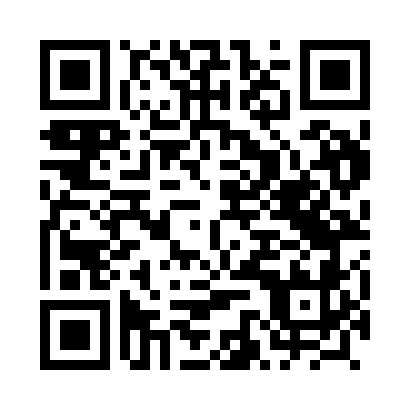 Prayer times for Brzyszow, PolandMon 1 Apr 2024 - Tue 30 Apr 2024High Latitude Method: Angle Based RulePrayer Calculation Method: Muslim World LeagueAsar Calculation Method: HanafiPrayer times provided by https://www.salahtimes.comDateDayFajrSunriseDhuhrAsrMaghribIsha1Mon4:226:1812:475:147:169:052Tue4:196:1612:465:157:189:083Wed4:166:1412:465:167:199:104Thu4:136:1112:465:187:219:125Fri4:116:0912:455:197:239:146Sat4:086:0712:455:207:249:167Sun4:056:0512:455:217:269:188Mon4:026:0312:455:227:279:219Tue3:596:0112:445:237:299:2310Wed3:565:5812:445:247:319:2511Thu3:535:5612:445:257:329:2712Fri3:515:5412:445:277:349:3013Sat3:485:5212:435:287:369:3214Sun3:455:5012:435:297:379:3415Mon3:425:4812:435:307:399:3716Tue3:395:4612:435:317:409:3917Wed3:365:4412:425:327:429:4218Thu3:335:4212:425:337:449:4419Fri3:305:3912:425:347:459:4720Sat3:275:3712:425:357:479:4921Sun3:245:3512:425:367:499:5222Mon3:205:3312:415:377:509:5423Tue3:175:3112:415:387:529:5724Wed3:145:2912:415:397:5310:0025Thu3:115:2812:415:407:5510:0226Fri3:085:2612:415:417:5710:0527Sat3:055:2412:405:427:5810:0828Sun3:015:2212:405:438:0010:1029Mon2:585:2012:405:448:0110:1330Tue2:555:1812:405:458:0310:16